Nursery Homework W/B 8/7/19  This Friday 12th July we will be having Healthy Me Day. Your child needs to come in shorts/track suit trousers, t shirt and trainers.  They will not need to bring their school uniform to change into.  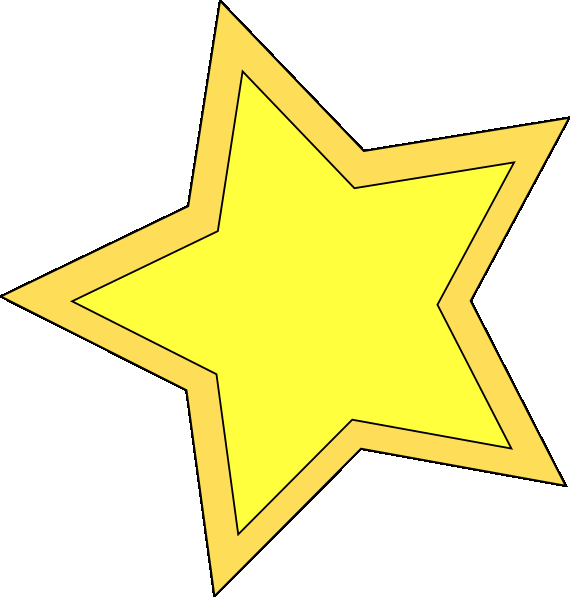 